ЧЕРКАСЬКА ОБЛАСНА РАДАГОЛОВАР О З П О Р Я Д Ж Е Н Н Я16.11.2023                                                                                       № 316-рПро надання відпусткидля догляду за дитиною БРИК Л. В.Відповідно до статті 179 Кодексу законів про працю України, статті 55 Закону України «Про місцеве самоврядування в Україні», статей 18, 20 Закону України «Про відпустки», враховуючи контракт з керівником закладу загальної середньої освіти спільної власності територіальних громад сіл, селищ, міст Черкаської області, укладений із Брик (Некористенко) Л. В. від 18.10.2019
(зі змінами), розпорядження голови обласної ради від 04.07.2022 № 147-р 
«Про зміну прізвища НЕКОРИСТЕНКО Л. В.» та заяву Брик Л. В. 
від 09.11.2023:1. НАДАТИ БРИК Людмилі Володимирівні, директору комунального закладу «Черкаська спеціальна школа Черкаської обласної ради», відпустку для догляду за дитиною до досягнення нею трирічного віку з 20.11.2023
до 26.10.2025 (свідоцтво про народження серія  1-СР № 339053). 2. Контроль за виконанням розпорядження покласти на управління юридичного забезпечення та роботи з персоналом виконавчого апарату обласної ради.Підстава: заява Брик Л.В. від 09.11.2023. Голова	А. ПІДГОРНИЙ                            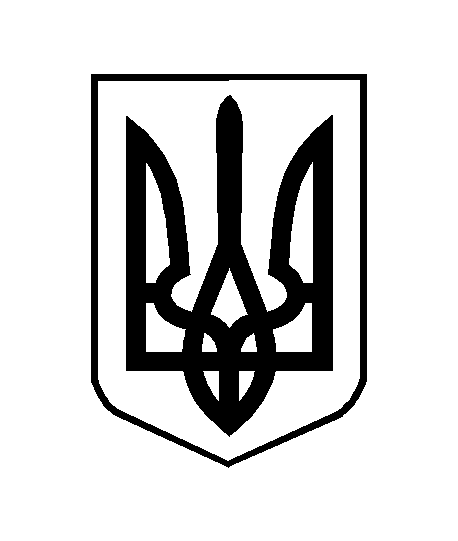 